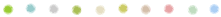 母学積み木　たくさんのおもちゃがある中で、「積み木」はおもちゃの主食です。子供の健やかな成長のためになくてはならないものなのです。積み木遊びで大切なことお子さんに自由に遊ばせてあげてください。あれこれ口を出さず見守ってあげてください。一緒に遊んであげてください。時にはパパ・ママが自由に遊んでください。お子さんはちゃんと見ています。それが創造力の拡がりになります。これだけは守ってください（警告）※守っていただけないときは重大な怪我の恐れがあります積み木は投げたり、ぶつけたりしないでください。角はとってありませんので、体を傷つけないようそっと取り扱ってください。積み木の箱に乗って遊ばないでください。積み木の箱の積み重ねは４段までにしてください。高く積み過ぎると危険です。万が一積み木が欠けたり壊れたりしたときは、危険ですので取り除いてください。積み木遊びの時は、怪我の防止のため必ず保護者または大人が付き添ってください。積み木の入れ方が不安定なまま、箱を積み重ねないでください。A　立方体（基本の積み木）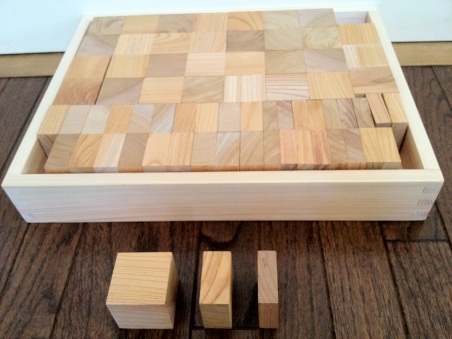 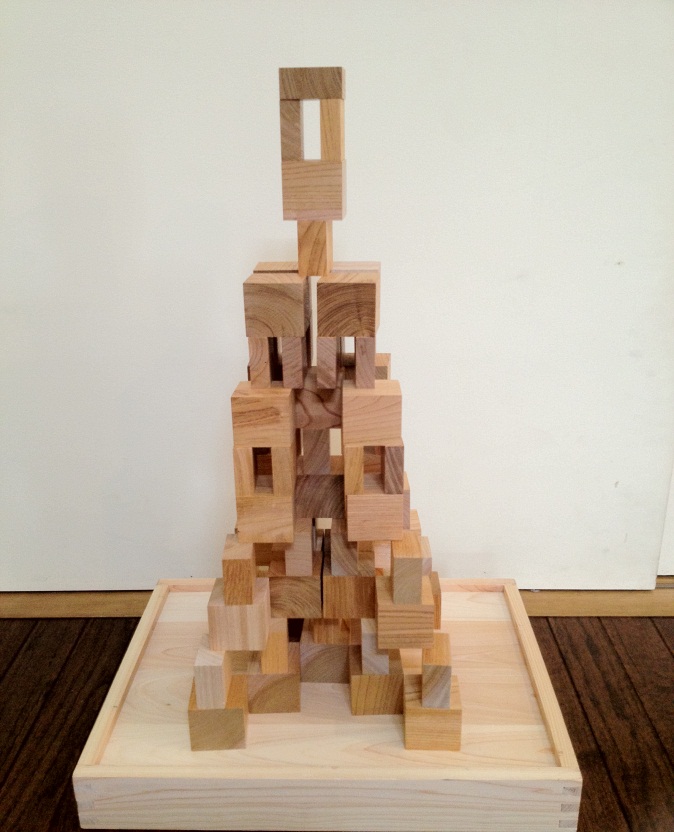 7800円　（税別）　　9800円（コロ付）（税別）4.5×4.5×4.5　　３２個4.5×4.5×2.25　 20個　　　　　　　4.5×4.5×1.5　　18個　　単位はｃｍB　正方形＆三角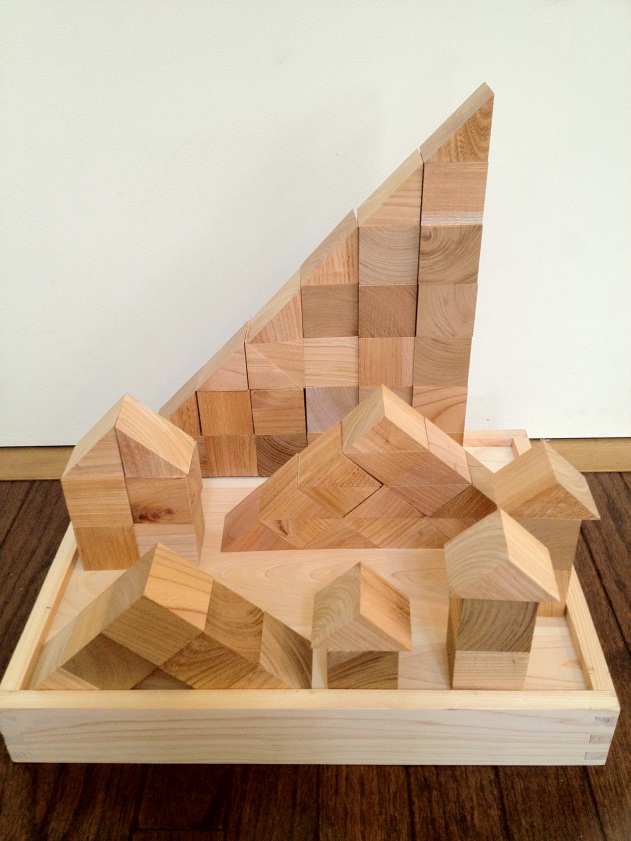 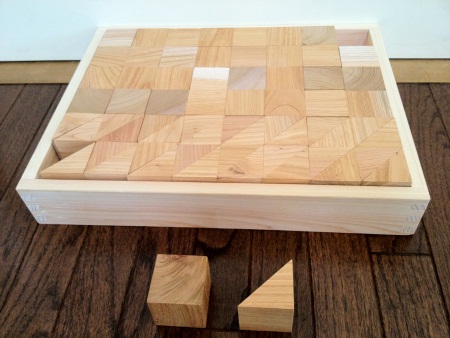 7800円（税別）　　9800円（コロ付）（税別）4.5×4.5×4.5　　３２個4.5×4.5×4.5×1/2の三角形　　３２個単位はｃｍC　長方形・中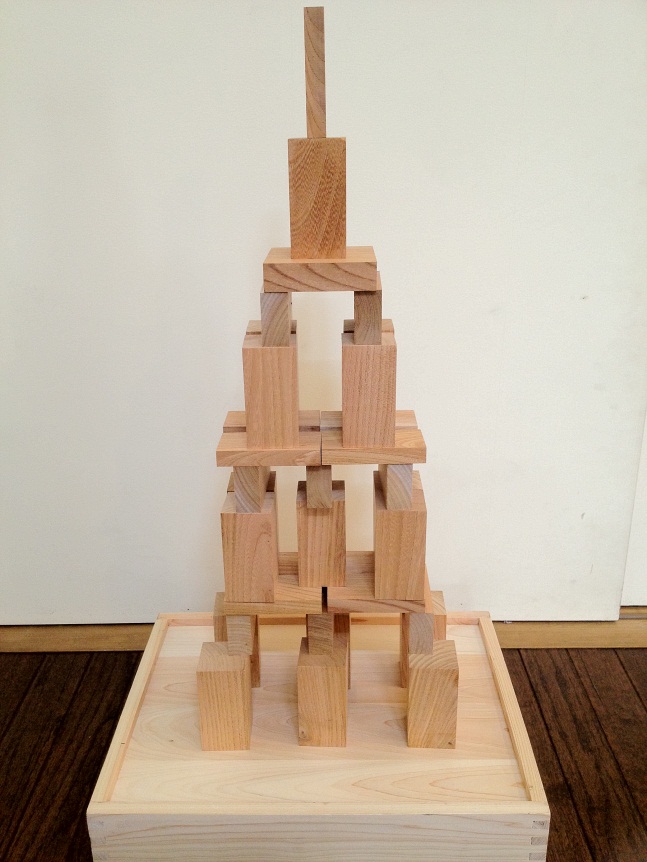 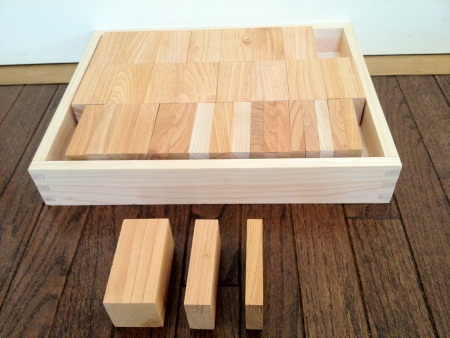 7800円　（税別）　　9800円（コロ付）（税別）4.5×9.0×4.5　　16個4.5×9.0×2.25　 10個　　　　　　　4.5×9.0×1.5　　　9個　　単位はｃｍD　長方形・長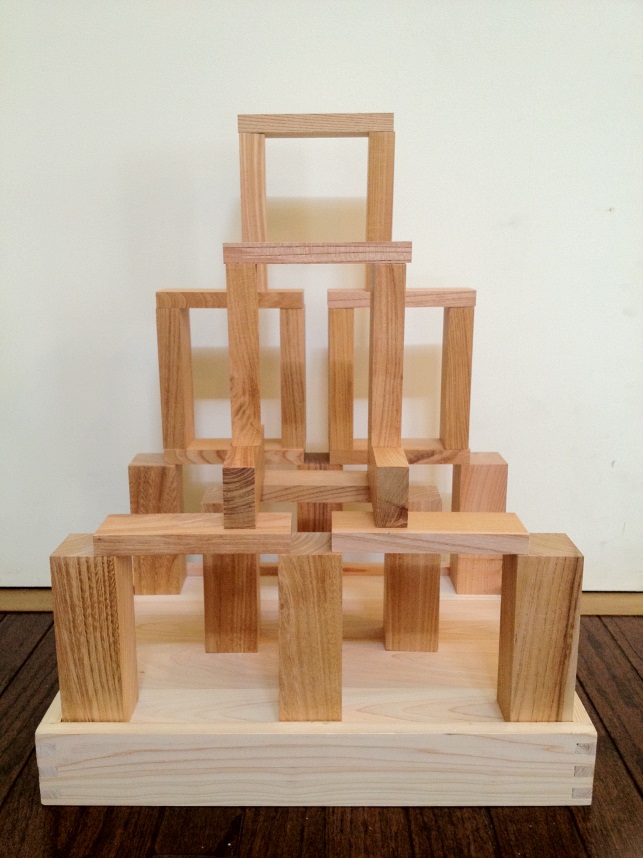 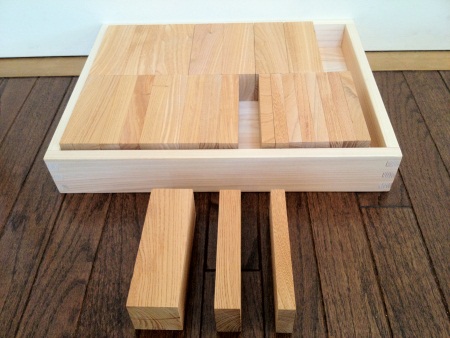 7３00円　（税別）　　9３00円（コロ付）(税別)4.5×13.5×4.5　　　8個4.5×13.5×2.25　 8個　　　　　　　4.5×13.5×1.5　　12個　　単位はｃｍ母学積み木＊送料が1500円（何箱でも）です。
ただし、北海道と沖縄は別料金です。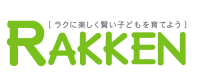 販売元　母学アカデミー山口県防府市石が口3-18-12080-3874-7097Mail  rakken039@yahoo.co.jp